MY FEEDBACK FORMNAME/SIGNATURE/DATE:FIDE-AKWUOBI ANTHONY CHIZALU ;                       30/04/2020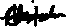 S/NPARAMETERRESPONSE LEVELRESPONSE LEVELRESPONSE LEVELS/NPARAMETERYES(5 points)NO(0 points)NOTSURE(3points)1Are you learning valuable information?Yes2Are the explanations of concepts clear?Yes3Is the Instructor’s delivery engaging?Yes4Are there enough helpful practice activities?Not sure5Was the course description accurate?Yes6Is the instructor knowledgeable about the topic?YesTOTAL SCORETOTAL SCORE253FINAL REMARKSFINAL REMARKSIt is an interactive encounter. Helping us gain insight about electrical machines.It is an interactive encounter. Helping us gain insight about electrical machines.It is an interactive encounter. Helping us gain insight about electrical machines.EXCELLENT (5POINTS)EXCELLENT (5POINTS)FAIR (3 POINT)FAIR (3 POINT)POOR (0 POINTS)POOR (0 POINTS)